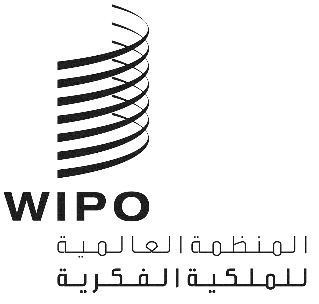 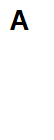 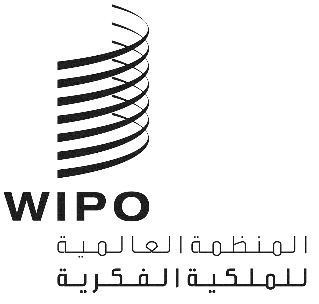 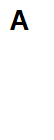 IPC/CE/54/1 PROV. 2الأصل: بالإنكليزيةالتاريخ: 9 فبراير 2023الاتحاد الخاص للتصنيف الدولي للبراءاتلجنة الخبراءالدورة الرابعة والخمسونجنيف، يومي 22 و23 فبراير 2023مشروع جدول الأعمال المنقّحمن إعداد الأمانةافتتاح الدورةانتخاب الرئيس ونائبي الرئيساعتماد جدول الأعمالانظر(ي) هذه الوثيقة.تعديل النظام الداخلي للجنة الخبراءانظر(ي) المشروع CE 549.تقرير عن تقدم برنامج مراجعة التصنيف الدولي للبراءاتانظر(ي) المشروع CE 462.تقرير عن تقدم برنامجي مراجعة التصنيف التعاوني للبراءات (CPC) وفهرس الملفات (FI)تقريرا المكتب الأوروبي ومكتب الولايات المتحدة عن نظام CPC والمكتب الياباني عن نظام FI.تقرير فريق الخبراء المعني بتكنولوجيا أشباه الموصلات (EGST)انظر(ي) المشروع CE 481.تعديلات على دليل التصنيف الدولي للبراءات ووثائق أساسية أخرى للتصنيفانظر(ي) المشاريع CE 454 وCE 455 وCE 531.الحاجة إلى نوع جديد من نظام فهرسة/وسم جامع يغطي التقنيات الشاملةانظر(ي) المشروع CE 502استبيان عن استخدام التصنيف الدولي للبراءات من حيث مستويات التصنيف والقضايا الأخرى المتعلقة بأداة إدارة قوائم العمل للتصنيف الدولي للبراءات (IPCWLMS).انظر(ي) المشروعين CE 492 وCE 549.إعادة التصنيف الدولي للبراءات القائم على الذكاء الاصطناعي – بديل محتمل "للنقل الافتراضي"انظر المشروع CE 532.مسائل أخرىانظر المشروع CE 549.تقرير عن الأنظمة المعلوماتية المتصلة بالتصنيف الدولي للبراءاتعرض يقدمه المكتب الدولي. انظر المشروع CE 501.تجارب من المكاتب بشأن التصنيف بمساعدة الحاسوب (مثل، التصنيف القائم على الذكاء الاصطناعي)عروض تقدمها المكاتب وانظر(ي) المشروع CE 524.الدورة المقبلة للجنة الخبراءاختتام الدورة[نهاية الوثيقة]